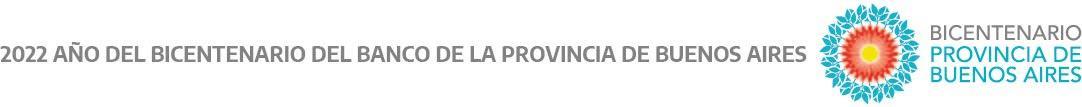 SUBSIDIOS PARA PUBLICACIONES DE DIVULGACIÓN CIENTÍFICAS Y TECNOLÓGICAS PDCT22Planilla de EvaluaciónAPELLIDOS Y NOMBRE: DENOMINACIÓN DE LA PUBLICACIÓN: CAH:Antecedentes del/de la solicitante.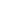 Contenido, originalidad e innovación de la publicación.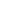 Vinculación con problemáticas productivas e impacto en políticas públicas para la Provincia.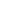 Disponibilidad de otras fuentes de financiamiento.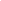 Justificación de los montos de financiamiento solicitados.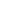 Criterios de divulgación y accesibilidad.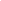 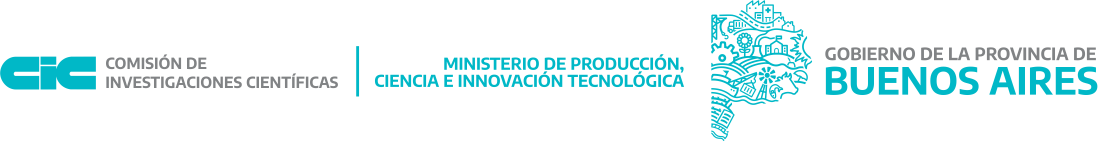 Recomendación:A su criterio, ¿considera factible el otorgamiento del subsidio para la publicación solicitada?SI	NO     	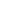 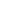 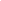 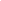 EVALUADORES: (Firma y Aclaración)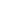 